Пепељуга, српска народна бајка (препричавање)Мара је била  ______________________. 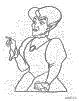 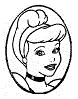 Имала је злу            ______________________.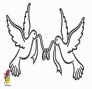 Пепељуги су помогли                ________________.  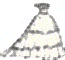 Обукла је лепу           ____________________.                     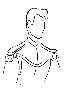 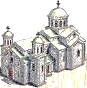 У            ____________ је срела      ______________.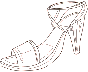 Изгубила је            __________________.Принц је девојку тражио свуда. 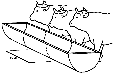 Маћеха је сакрила Мару испод             ___________.   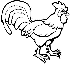         ___________  је рекао принцу где је Пепељуга.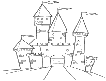 Принц је њу одвео своме             ________________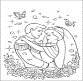 и              __________________________ њоме.Пепељуга, српска народна бајка (препричавање)Мара је била  ______________________. 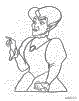 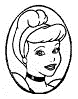 Имала је злу            ______________________.Пепељуги су помогли                ________________.  Обукла је лепу           ____________________.                     У            ____________ је срела      ______________.Изгубила је            __________________.Принц је девојку тражио свуда. Маћеха је сакрила Мару испод             ___________.           ___________  је рекао принцу где је Пепељуга.Принц је њу одвео своме             ________________и              __________________________ њоме.Pepeljuga, srpska narodna bajka (prepričavanje)Mara je bila  ______________________. 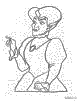 Imala je zlu            ______________________.Pepeljugi su pomogli                ________________.  Obukla je lepu           ____________________.                     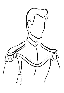 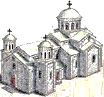 U            ____________ je srela      ______________.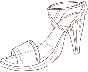 Izgubila je            __________________.Princ je devojku tražio svuda. Maćeha je sakrila Maru ispod             ___________.           ___________  je rekao princu gde je Pepeljuga.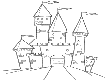 Princ je nju odveo svome             ________________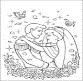 i              __________________________ njome.Pepeljuga, srpska narodna bajka (prepričavanje)Mara je bila  ______________________. Imala je zlu            ______________________.Pepeljugi su pomogli                ________________.  Obukla je lepu           ____________________.                     U            ____________ je srela      ______________.Izgubila je            __________________.Princ je devojku tražio svuda. Maćeha je sakrila Maru ispod             ___________.           ___________  je rekao princu gde je Pepeljuga.Princ je nju odveo svome             ________________i              __________________________ njome.